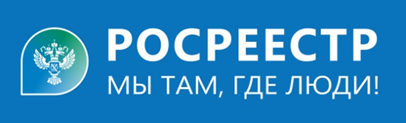 Вопрос-ответ: Сервис «Поиск кадастрового инженера».  Где найти,  как работает, указанный сервис?Вопрос от жителя с. Шадринцево Макушева С.          Отвечает ведущий специалист-эксперт Тальменского отдела Управления Росреестра по Алтайскому краю Кузнецова Елена.           Сервис «Поиск кадастрового инженера» располагается на Едином портале государственных и муниципальных услуг  (https://www.gosuslugi.ru/600578/1/form). Сервис работает в штатном режиме. Функционирование и техническая поддержка сервисов Портала Госуслуг входит в компетенцию службы технической поддержки Портала госуслуг. По вопросу возникающих проблем, связанных с работой сервисов Портала госуслуг, Вы вправе обратиться в службу технической поддержки Портала госуслуг в разделе «Помощь» и по бесплатному единому справочному телефону 8(800)100 70 10.          Вместе с тем, если Вы не получили отклика кадастровых инженеров при использовании указанного сервиса, кадастровый инженер может быть найден Вами самостоятельно с помощью общедоступных источников информации, в частности, сети интернет. Найденную информацию удобно проверить через электронный сервис «Реестр кадастровых инженеров», размещенный на официальном сайте Росреестра в разделе «Электронные услуги и сервисы» по адресу: https://rosreestr.gov.ru/eservices/services/. Сервис Росреестра содержит список кадастровых инженеров, осуществляющих деятельность на территории России, сведения о квалификационном аттестате, саморегулируемой организации, членом которой является кадастровый инженер, адрес электронной почты и иную информацию. Одновременно, возможности сервиса не позволяют осуществлять поиск кадастрового инженера по территории, на которой он осуществляет свою деятельность. 